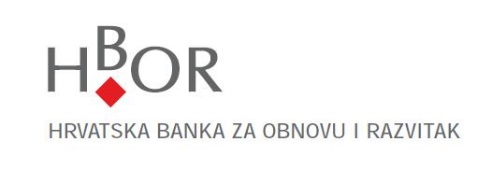 Questionnaire for Legal EntitiesThe data in this Questionnaire are collected on the basis of the Anti-Money Laundering and Counter-Terrorism Financing Act (Narodne Novine, the Official Gazette of the Republic of Croatia Nos. 108/2017 and 39/2019) and accompanying secondary legislation. Hrvatska banka za obnovu i razvitak will use the collected data for the purpose of implementing the measures of due diligence of the client.By signing this Questionnaire, I confirm that all the data contained herein are true and I authorise HBOR to verify all the data given. I undertake to inform HBOR without delay should any change occur relating to the data given above. Data on business entityData on business entityName of business entity and legal form:Name of business entity and legal form:OIB (company identification number):MBAddress (headquarters):Address (headquarters):Place and country of headquarters:Place and country of headquarters:Data on members of the Management Board (or persons performing equivalent functions)Data on members of the Management Board (or persons performing equivalent functions)Member of the Management Board 1Name and family name:Date of birth:Date of birth:OIB (personal identification number):OIB (personal identification number):OIB (personal identification number):Address of residence:Address of residence:Address of residence:Citizenship(s):Name, number and issuer of identification document:Name, number and issuer of identification document:Member of the Management Board 2Name and family name:Date of birth:OIB (personal identification number):OIB (personal identification number):Address of residence:Address of residence:Citizenship(s):Name, number and issuer of identification document:Member of the Management Board 3Name and family name:Date of birth:OIB (personal identification number):OIB (personal identification number):Address of residence:Address of residence:Citizenship(s):Name, number and issuer of identification document:Member of the Management Board 4Name and family name:Date of birth:OIB (personal identification number):OIB (personal identification number):Address of residence:Address of residence:Citizenship(s):Name, number and issuer of identification document:Member of the Management Board 5Name and family name:Date of birth:OIB (personal identification number):OIB (personal identification number):Address of residence:Address of residence:Citizenship(s):Name, number and issuer of identification document:Member of the Management Board 6Name and family name:Date of birth:OIB (personal identification number):OIB (personal identification number):Address of residence:Address of residence:Citizenship(s):Name, number and issuer of identification document:Data on person authorised for representation or proxyData on person authorised for representation or proxyName and family name:Date of birth:OIB (personal identification number):OIB (personal identification number):Address of residence:Address of residence:Citizenship(s):Name, number and issuer of identification document:Information on main activity (business entity’s code of activity – NKD (National Classification of Business Activities)For which purpose do you establish a business relationship with HBOR (purpose and envisaged nature of business relationship)?Data on key business partnersData on key business partnersKey suppliers:Name:  Address:  OIB (personal identification number):  Name:  Address:  OIB (personal identification number):   Name:  Address:  OIB (personal identification number):  Key clients:Name:  Address:  OIB (personal identification number):  Name:  Address:  OIB (personal identification number):  Name:  Address:  OIB (personal identification number):  Place and dateName and family name of the person authorised to represent and signaturePlace and dateName and family name of HBOR’s employee and signatureComment of HBOR’s employee